Innowacje KAN na targach Instalacje 2014Całą gamę innowacyjnych produktów pokaże spółka KAN na kwietniowych poznańskich targach Instalacje 2014. Tam też spółka ogłosi wyniki swojego konkursu promocyjnego i wręczy nagrody.Międzynarodowe Targi Instalacyjne INSTALACJE 2014 oraz Targi Ciepła Systemowego TCS odbędą się w dniach 8-11 kwietnia 2014 r. na terenie Międzynarodowych Targów Poznańskich.Podczas bloku targów INSTALACJE w jednym miejscu i czasie będzie można zapoznać się z kompleksową ofertą, związaną z wykonywaniem wszelkiego typu prac instalacyjnych bazujących na nowoczesnych technologiach.- Te targi to dla nas ważne wydarzenie i doskonała okazja do nawiązania bezpośrednich kontaktów z instalatorami i projektantami, a także poznania opinii na temat naszych systemów oraz firmy KAN wśród naszych klientów - mówi Małgorzata Słomińska-Wicher, dyrektor ds. marketingu w KAN.Podczas targów spółka zaprezentuje swój sztandarowy produkt – System KAN-therm wraz z cała grupą nowych produktów wdrożonych do oferty. Podczas uroczystej gali 10.04.14 o godz. 12 spółka ogłosi również wyniki swojej akcji promocyjnej „Wygrywaj nagrody z KAN-therm”. To dwa konkursy, jeden skierowany do instalatorów, drugi do projektantów, w których nagrodą jest m.in. samochód Mercedes Citan i ploter HP Designjet T790 44-in ePrinter. Suma nagród wynosi 170 tys. zł. By wziąć udział w konkursach, uczestnik musiał wykonać instalację lub projekt instalacji w Systemie KAN-therm, a następnie wypełnić formularz zgłoszeniowy oraz udzielić odpowiedzi na pytanie „Dlaczego zdecydowałaś/eś się na zastosowanie systemu KAN-therm?”.- Szczęśliwcy odbiorą nagrody podczas targów, więc warto sprawdzićczy to przypadkiem nie nam przypadła wygrana, np. kluczyki do auta – mówi Małgorzata Słomińska–Wicher. – Dla wszystkich, którzy odwiedzą nasze stoisko przygotowaliśmy ciekawe atrakcje. Poza prezentacją nowości w ofercie systemu KAN-therm na stoisku będzie można również wykonać pewne „zadanie” i wygrać atrakcyjne prezenty. By nie popsuć niespodzianki, nie będę zdradzać szczegółów. Jak wygrać prezenty, trzeba sprawdzić na stoisku. Zapraszamy również na pyszny tort, którym będziemy częstować na zakończenie gali.KAN wystawi się na targach Instalacje w pawilonie 4 stoisko 19. Nowości KAN prezentowane podczas targów Instalacje 2014:Automatyka KAN-therm SMARTKAN-therm SMART to bezprzewodowy, inteligentny i energooszczędny system sterowania komfortem cieplnym w budynku. Podłączony do internetu umożliwia kontrolę i sterowanie parametrami w każdym pomieszczeniu z dowolnego miejsca na świecie. Unikalna i inteligentna funkcja „SMART Start”, automatycznej adaptacji systemu do specyfiki budynku, gwarantuje wysoką energooszczędność. Kompatybilność z dodatkowymi urządzeniami i systemami w budynku gwarantuje uzyskanie efektu prawdziwie inteligentnego domu.Nowe narzędzia akumulatorowe Novopress dla Systemu KAN-therm Push / Push PlatinumWykonana z gumy i tworzywa ergonomiczna obudowa, poprawiająca bezpieczeństwo i komfort pracy. Nowa generacja akumulatorów LI-Ion, dwukrotnie zwiększająca czas pracy (ilość cykli) i jednocześnie redukująca o połowę czas ładowania baterii. Funkcja sygnalizacji stanu naładowania akumulatorów poprzez diody LED umieszczone w przycisku startowym. „Licznik cykli” przypominający o konieczności wykonania przeglądu okresowego urządzenia. To tylko niektóre z zalet nowych, akumulatorowych narzędzi marki Novopress, przeznaczonych do montażu Systemu KAN-therm Push / Push Platinum.Rury polipropylenowe PN20 Glass Nowe rury polipropylenowe, stabilizowane włóknem szklanym tzw. rury PP Glass, o typoszeregu ciśnieniowym SDR6 (PN20), do stosowania we wszelkiego rodzaju instalacjach ciepłej i zimnej wody użytkowej (Pmax=10 bar; Tmax=80oC) oraz instalacjach centralnego ogrzewania (Pmax=6 bar; Tmax=90oC). Zakres dostępnych średnic 20-110 mm. Umożliwiają wygodny, szybki a przede wszystkim bezpieczny montaż dzięki wyeliminowaniu konieczności usuwania warstwy aluminium przed procesem zgrzewania. Rury PP Glass Systemu KAN-therm dzięki warstwie włókna szklanego posiadają znacznie zredukowany współczynnik wydłużalności termicznej przy zachowaniu wygody i komfortu montażu charakterystycznego dla jednorodnych rur polipropylenowych. Uniwersalny rozwijak oraz nowy karton z otworem dla rur Systemu KAN-therm Kompaktowa budowa, torba ułatwiająca transport, stabilna konstrukcja zwiększająca bezpieczeństwo użytkowania, zabezpieczenie przed nadmiernym rozwijaniem się rur ze zwoju oraz możliwość stosowania zwoi o długości do 600 mb. to cechy nowego rozwijaka dostępnego w ofercie Systemu KAN-therm.Nowy karton do transportu rur Systemu KAN-therm, wyposażony po obu stronach w otwór, daje możliwość rozwijania rur bez konieczności wyjmowania ich z opakowania. Ponadto umożliwia łatwy i wygodny transport rur na miejsce ich montażu, zabezpiecza przed zniszczeniem powłoki antydyfuzyjnej podczas przeciągania rur po posadzce.W połączeniu z nowym rozwijakiem stanowią nową jakość pracy podczas układania instalacji ogrzewania płaszczyznowego.Mrozoodporny zawór ogrodowy Systemu KAN-therm Zawory ogrodowe Systemu KAN-therm, jako jedyne na rynku, wyposażone są w funkcję automatycznego opróżnienia instalacji i nie wymagają odłączania węży ogrodowych przed sezonem zimowym.Układ mieszający z zaworem trójdrogowymNowa grupa mieszająca z zaworem trójdrogowym, przeznaczona do stosowania z rozdzielaczami ogrzewania podłogowego. Dzięki zastosowaniu automatycznego zaworu termostatycznego, możliwa jest współpraca ze wszystkimi źródłami ciepła, zarówno nisko i wysokoparametrowymi. Zastosowanie pompy elektronicznej gwarantuje wysoką energooszczędność całego układu zasilania pętli grzewczych i spełnia wymagania ERP. Specjalna konstrukcja, jako jedyna na rynku instalacyjnym, gwarantuje najmniejszą głębokość zabudowy układu oraz umożliwia montaż grupy mieszającej w jednej osi z rozdzielaczem. 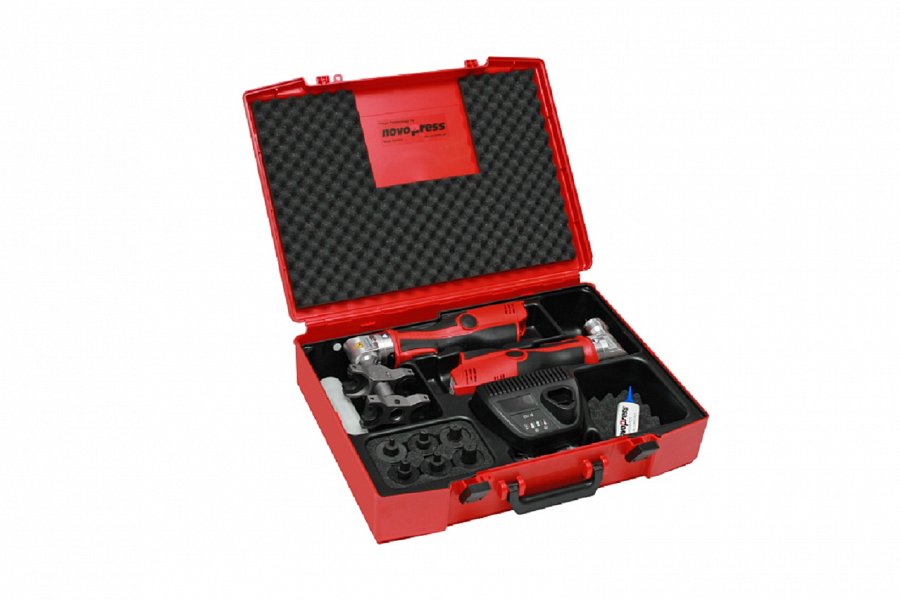 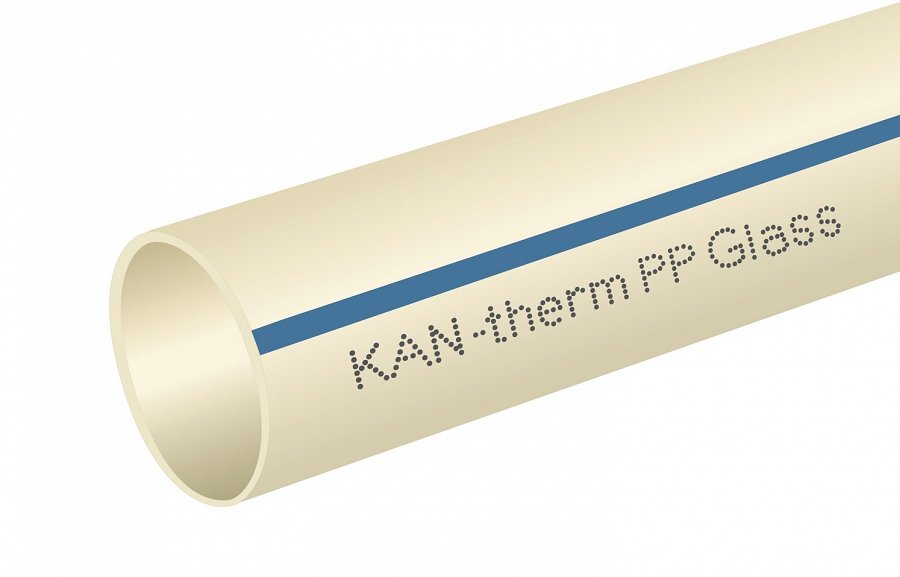 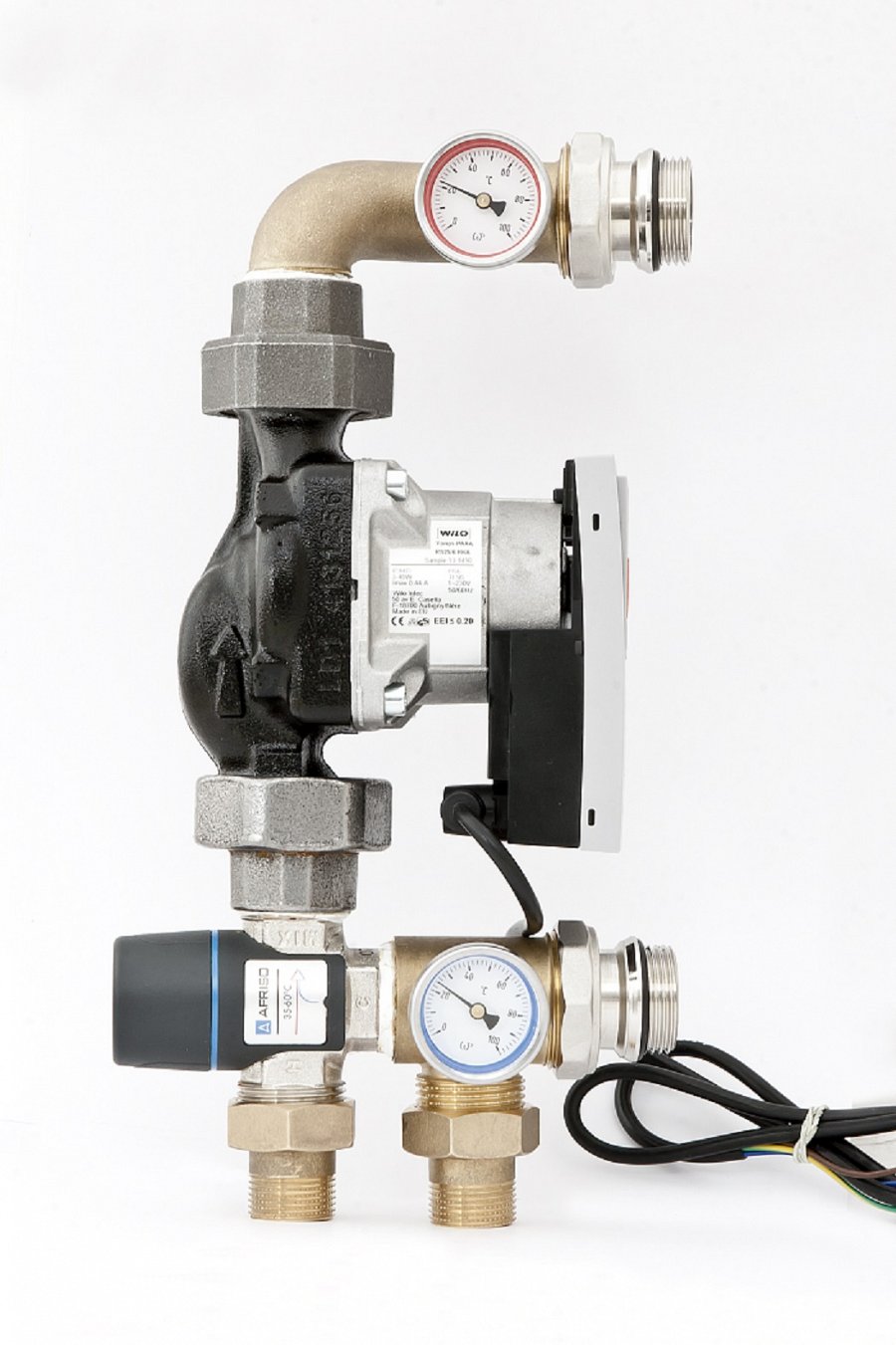 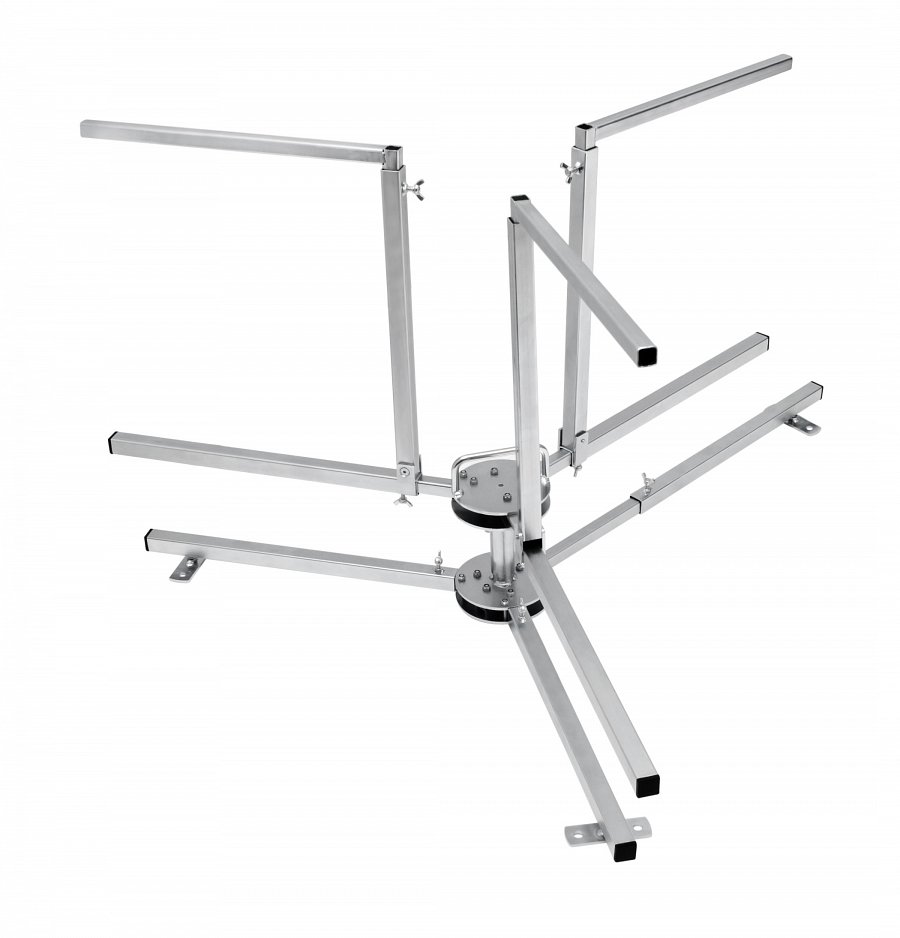 